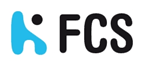 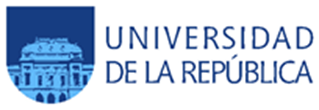 Seminario Temático.Emociones, sentimientos y afectividad en las ciencias sociales y del comportamiento.Nombres: Cinzia Zabala y   Guillermo Cardoso Cédula de identidad: 5. 097.023-1 y 3.922.996-8Carrera: Licenciatura en Sociología Docentes: Carlos Muñoz  y Victoria Menéndez Índice.                                                            Páginas1. Título funcional                                                     3         2. Resumen                                                                43. Introducción                                                          64. Problema a estudiar                                               85. Justificación teórica                                               96. Objetivos generales y Objetivos específicos                                               117. Estado del arte                                                     128. Marco teórico                                                      159. Metodología                                                        3210. Informe de campo                                             3411.Bibliografía                                                        35Título funcional Los jóvenes canarios. Sentimientos y emociones  en los Cabildos jóvenes“(…), a mí Cabildo, como persona, como individuo, me ha hecho crecer enormemente y ni hablar de los cambios de humores que me ha solucionado Cabildo, el hecho de dejar de lado el malhumor, no sé, involucra mucho más de que generar y hacer actividades, cuando te involucrás como persona con la gente, de cara a cara, y tenés conversaciones, realmente como las que hemos tenido y momentos tanto buenos como de los que no quisiéramos tener, superarlos juntos, superarlos en grupo, (...)”Entrevista de un cabildero de progreso (código  “P.EM 2” “Porque a veces, hasta es más fácil superarlo uno, pero superarlo con 20 personas o 30 personas al lado deja mucho. Y es como una fuerza conductora, que en lo personal veo que trabaja más honestamente a lo que es uno y a lo que quiere hacer uno y de lo más transparente”. Entrevista de un cabildero de progreso (código “P.EM2”)2. ResumenEl estudio consiste en conocer la participación y las motivaciones de la/os  jóvenes canarios, que allí se producen  y da cuenta de una latente transformación institucional con los Jóvenes en los cabildos de la Intendencia Municipal de Canelones.Los Cabildos jóvenes de Canelones funcionan como mesas locales en los diferentes territorios; allí se da la participación de los jóvenes y un mayor acercamiento de la intendencia. Haciendo referencia al programa “Hacia un plan estratégico con mirada joven”, en el que se llevan adelante los cabildos y que contiene actividades organizadas por los jóvenes a nivel departamental, como por ejemplo los cabildos locales, regionales, departamentales y los  campamentos de jóvenes en diferentes partes del departamento. Esto surge en respuesta a la inquietud de la Comuna Joven, que requiere una mirada a los procesos de participación y de profundización de la ciudadanía.La Comuna joven busca instalar mesas locales de participación juvenil para jerarquizar los cabildos y lograr una mejor cercanía entre los jóvenes dentro de su territorio.Los objetivos generales es comprender las prácticas de participación política juvenil a través de los cabildos, y de la motivación de los jóvenes.En los objetivos específicos.1) comprender cuáles son los objetivos que se plantean los jóvenes con los cabildos; 2) conocer las percepciones que tienen los jóvenes acerca de los cabildos; 3) comprender las prácticas y los significados de los jóvenes en los cabildos; 4) conocer qué los motiva a participar en los Cabildos jóvenes; 5) describir qué estrategias utilizan para canalizar sus demandas.En función del problema sociológico de estudio y de los objetivos propuestos en la investigación, opto por un tipo cualitativo, ya que lo que se pretende es conocer la perspectiva del sujeto estudiado, conocer sus interpretaciones y los motivos de sus actos (Corbetta, 2007).Se pretende triangular técnicas de metodología cualitativa: se llevarán adelante entrevistas semiestructuradas, se realizará observación directa tanto en las reuniones como en plenarios así como también se efectuará análisis de documentos institucionales. En la observación directa de campo, buscaremos analizar los debates que allí se produzcan. Los conceptos de la teoría para el desarrollo y la libertad como ser individual, de la agencia y la microsociología de Goffman y del «ritual de interacciones y de las cadenas de rituales de interacción» (Collins, 2004: 5) son de sumo interés para esta investigación y para interpretar las interacciones y las motivaciones de los jóvenes en los Cabildos jóvenes.3. IntroducciónEn este proyecto se estudia el trabajo que se viene realizando en la Intendencia Municipal de Canelones (IMC), sobre la participación de los/as jóvenes, y da cuenta de una latente transformación institucional  que está directamente relacionada con el tema que vamos a desarrollar, es decir, Los jóvenes canarios. Sentimientos y emociones en los Cabildos jóvenes. El nombre de nuestro proyecto hace referencia al programa Hacia un plan estratégico con mirada joven, en el que se llevan adelante los cabildos y que contiene actividades organizadas por los jóvenes a nivel departamental, como por ejemplo los campamentos y las reuniones de jóvenes. Esto surge en respuesta a la inquietud de la Comuna Joven, que requiere una mirada a los procesos de participación y de profundización de la ciudadanía.Se busca que los jóvenes sean los promotores de su camino, de sus decisiones, y que forjen un espacio o una participación más activa en los cabildos:En este plano, los y las jóvenes aportan mucho porque son flexibles a entender en forma casi «exacta» la celeridad con la que se vive, y desde esa lectura proponen y hacen transformaciones (Cabildo Joven, 2004: 5).En este marco, el estudio de los Cabildos jóvenes adquiere relevancia, y, sobre todo, a la hora de investigar en las  emociones y sentimientos de estos jóvenes en los cabildos.El territorio de Canelones se caracteriza por ser heterogéneo en un sentido geográfico: el departamento cuenta con territorios locales que tienen costas y otros donde están relacionados el medio urbano y el rural. En función de esto, la presente investigación centrará su atención en doce de los veinticuatro cabildos en todo el territorio: focalizaremos en las características de la participación más activa de los jóvenes dentro de cada uno de estos territorios.Los doce cabildos que se tomarán como campo de investigación son: ciudad de Canelones, Los Cerrillos, Santa Lucía, Aguas Corrientes, Progreso, Ciudad de la Costa, Atlántida, Sauce, Toledo, Santa Rosa, La Floresta, Las Piedras y Nicolich. Se buscarán en cada uno de los territorios las características particulares que nos presenten los Cabildos jóvenes; está también la importancia de ver los diferentes espacios territoriales del departamento, sean éstos locales o regionales.Proponemos un abordaje metodológico cualitativo en un área sola: se realizará entrevistas a los jóvenes que participan activamente en los cabildos. Esta técnica cualitativa  nos brindará la información para el análisis sociológico relacionado con las motivaciones y con la interacción de los jóvenes en los cabildos.   Estos cabildos son una realidad en todo el Departamento de Canelones, y buscan ser espacios para la participación ciudadana y política de la «Comuna Joven Canaria».Conviven muchos jóvenes, de todas partes del departamento, que plantean ideas y que se organizan en torno a las necesidades que entienden priorizar, al tiempo que buscan autogestión y, en este sentido, llevan adelante programas estratégicos para la población canaria.Se pretende, a través de una investigación, llevar a cabo un análisis de estos elementos, centrándonos, fundamentalmente, en la participación de los jóvenes en los cabildos y cuáles son  las emociones que se configura en la interacción entre pares y qué sentimientos nacen en los vínculos que surgen dentro de los cabildos. 4. Problema a estudiarPregunta Problema  ¿Cuáles son los sentimientos y las emociones que los jóvenes construyen y movilizan a partir de la participación de los jóvenes en los cabildos? 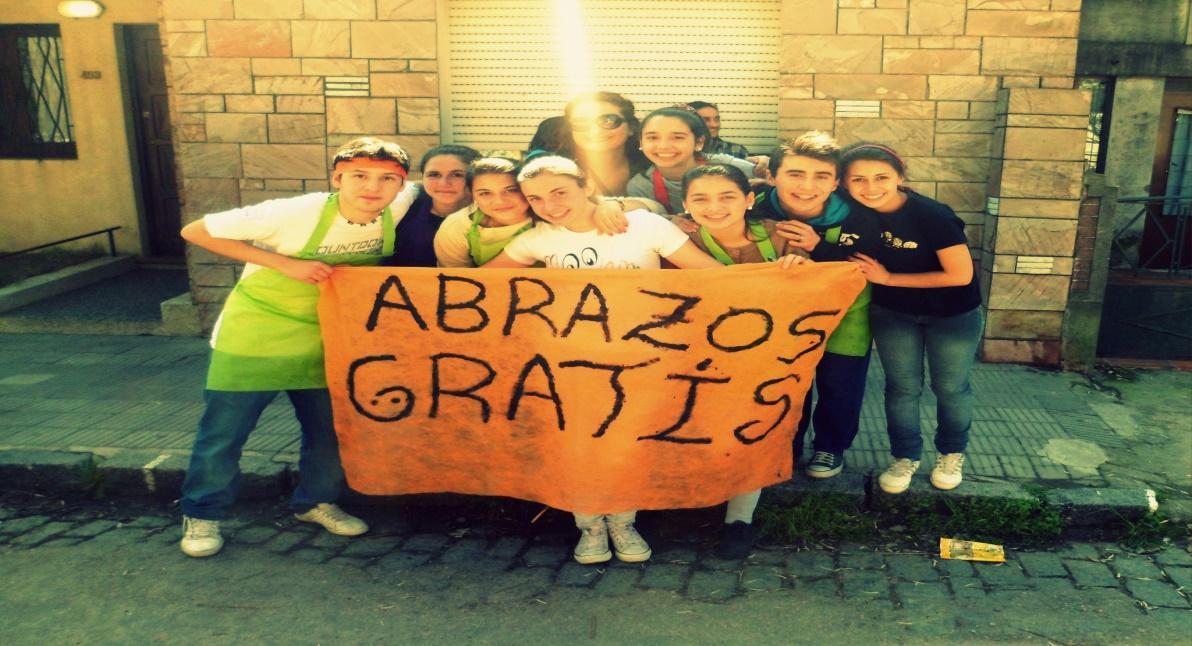 5. Justificación teórica Nuestro objeto de estudio consiste en conocer la participación y las motivaciones de los  jóvenes canarios y  sus  emociones y sentimientos que allí se producen entre Jóvenes en los cabildos de la Intendencia Municipal de Canelones.Los Cabildos jóvenes de Canelones funcionan como mesas locales en los diferentes territorios; allí se da la participación de los jóvenes y un mayor acercamiento de la intendencia. La Comuna joven busca instalar mesas locales de participación juvenil para jerarquizar los cabildos y lograr una mejor cercanía entre los jóvenes dentro de su territorio.En efecto, los jóvenes en Canelones cuentan con ventajas en relación con los otros territorios a nivel nacional, motivo por el cual son los pioneros en Cabildos jóvenes en Uruguay.Consideramos relevante que se cree un lugar para la participación de los jóvenes, así como también lo es la formación de la identidad como cabildos jóvenes y como colectivo de la sociedad con intereses comunes, lo que permite una plena integración en la sociedad a través de su rol en los cabildos. La elección de esta investigación se fundamenta, en primer lugar, en las características particulares de la participación de los jóvenes en los cabildos, para así poder indagar sobre aquello que los motiva a tomar partida, sea éste un interés de los jóvenes por buscar un espacio de participación con las mismas motivaciones de sus pares e interactuar entre sí, o por un espacio que no esté regido por las decisiones de adultos o el quehacer: ser ellos mismos, que la voz de la decisión esté entre pares y la institución. En segundo lugar, porque es sabido que la participación de los jóvenes en los cabildos genera un espacio en donde ellos pueden realizar sus demandas como jóvenes y generar participación en la institución, creando algo novedoso para la disciplina sociológica. Por otra parte, se analizarán cuáles son las percepciones de estos jóvenes con respecto a los cabildos y de qué manera estas valoraciones influyen en sus decisiones. Buscaremos percibir esto a través de esta investigación e intentaremos ver la participación o  las interacciones entre pares, es decir, cuál es el significado que ellos obtienen de su rol en los cabildos.Si bien es un espacio en el que pueden expresar sus opiniones e ideas con respecto a su territorio, allí también hay espacio para un mundo nuevo, desconocido y donde aparece lo institucional; sus motivaciones serán valoradas en esta investigación, al igual que las emociones y los sentimientos que surgen a partir de su integración a la institución.   Los jóvenes son actores claves que forman parte de este proceso, y las opiniones, valoraciones y percepciones que tengan influirán en gran medida en la toma de decisiones sobre la continuidad generacional en los cabildos jóvenes.En lo institucional, la Comuna joven busca darle a los jóvenes un mayor protagonismo en programas específicos para ellos, como el fortalecimiento en las políticas públicas de juventud con los fondos concursales, que conforman un  programa de participación vinculado a jóvenes que no participan dentro de los cabildos, sino que están por fuera; es una forma de acercarlos a los cabildos y a la institución. Hay otros que tienen que ver con el acceso a los bienes culturales y artísticos, dando importancia al fortalecimiento de su participación. Por último, existen otros programas para los jóvenes, que dan cuenta de otras dimensiones, como derechos humanos, salud, trabajo y educación. La Comuna joven utiliza encuentros y eventos que, justamente, tomen esas banderas desde la perspectiva de los jóvenes hacia los jóvenes.Por último, la elección de los Cabildos jóvenes como ámbito específico de investigación se refiere, entre otras cosas, al hecho de que por primera vez en la historia del Departamento de Canelones se forma un espacio de participación e interacción  entre pares, un espacio específico para ellos en la institución, en sus territorios, o sea, en su barrio, en su lugar, que habitan y conocen. Éste es un hecho de gran relevancia para el estudio que queremos hacer, sobre todo si tomamos en cuenta la participación de estos jóvenes en los cabildos.6. Objetivos generales y objetivos específicos Objetivos Contribuir al conocimiento de las prácticas de participación juvenil en los cabildos a través de sus sentimientos y emociones EspecíficosI) Comprender cuáles son los objetivos que se plantean los jóvenes en los cabildosII) Conocer las percepciones que tienen los jóvenes acerca de los cabildosIII) Comprender las prácticas y los significados de los jóvenes en los cabildosIV) Conocer qué los motiva a participar en los cabildos jóvenesV) Contemplar qué tipo de sentimientos y emociones se obtienen entre los jóvenes a partir de su participación.VI) Describir qué estrategia utilizaron para canalizar sus demandas 7. Estado del arte Institucional  Desde la institución, dentro del marco de la Intendencia Municipal de Canelones, en el año 2005, se inicia el desarrollo de políticas sociales para las que la juventud es un eje prioritario de la gestión. Esta apertura de espacios y de políticas sociales de la intendencia se vincula de forma directa con las políticas a nivel nacional: está, a nivel nacional, el Plan nacional de juventud 2011-2015, y, en este mismo sentido, la intendencia instrumenta el Programa Cabildo joven, con el cual se busca alcanzar una política de participación y de representación de los jóvenes canarios.Tomando la información de la entrevista de nuestro informante calificado, el punto de partida de los cabildos se da con la evaluación de la encuesta del INJU, que se hizo entre los años 2008 y 2009 y que arrojó datos de jóvenes que decían, por ejemplo: «[…] quiero opinar sobre los problemas de mi pueblo y para eso quiero tener mesas locales donde pueda opinar sobre problemas de mi pueblo».En base a los datos arrojados por el INJU y  estas exigencias de los jóvenes se crea y se le da forma al programa de los cabildos Jóvenes, la intendencia instrumenta direcciones directas, como también recibe apoyo de otras instituciones gubernamentales nacionales de direcciones nacionales como las siguientes. El Programa Cabildo joven es una política de participación y representación de las juventudes, de alcance departamental. El mismo es impulsado por la Comuna Canaria Joven (CCJ), (Dirección General de Desarrollo y Cohesión Social, Prevención y promoción de la Salud) y el INJU (MIDES), y cuenta con apoyo de otras direcciones de la Comuna para su implementación como: la Unidad de Animación Socio Cultural de la dirección general de la Cultura y la Dirección General de Gobiernos locales. (Intendencia Municipal de Canelones, 2014b: 7)Con el Programa Cabildo joven se crea en la vida institucional (IMC) un punto de partida con respecto a  la participación de los jóvenes y se hace que este programa se transforme en Cabildos jóvenes locales que tengan niveles de repercusión claros en las direcciones y gobiernos locales de la intendencia. Antes de profundizar aún más sobre los antecedentes de los Cabildos jóvenes,  trataremos de dejar establecido cómo se organiza el funcionamiento de éstos en la intendencia.Los Cabildos jóvenes, si bien desde el año de inicio del programa (2005)  hasta el año 2011 no habían tenido un impacto en el territorio local directo con los jóvenes, sí pudieron hacerlo como plan piloto en el 2011, instalándose como mesas locales. Se da comienzo en los municipios de Aguas Dulces, de Canelones,  de Los Cerrillos y de Santa Lucía; ésta fue la primera experiencia para la Comuna joven con la realidad de los jóvenes en su territorio, lo mismo ocurrió con estos jóvenes. La realidad para ellos fue empezar a cambiar y que, en afán de su protagonismo en participar y hacer realidad sus ideas, parecieron encontrar un eco o un lugar en la vida institucional.  A fínales de este mismo año se concreta el Cabildo joven  regional de la zona.A su vez, en el día del voluntariado de ese año en la zona de Sauce, Suárez y Toledo, se desarrolló una experiencia de Cabildos jóvenes regionales (sin que estén funcionando los cabildos locales). Esta instancia fue el disparador para que en 2012 se consoliden cabildos locales en estos municipios. (Intendencia Municipal de Canelones, 2014b: 7)A medida que se fue consolidando esta idea de cabildos para los jóvenes, otros territorios se fueron sumando en el año 2012, con lo que se amplió la participación de los jóvenes a 13 municipios del departamento (las Piedras, Empalmes Olmos, Barros Blancos, Pando, la Ciudad de la Costa y Atlántida); también se llevaron adelante tres Cabildos regionales y, a fin de año, el primer Cabildo juvenil departamental, que se organizó en la localidad de Sauce.Para el año 2013 se extiende la propuesta de los Cabildos locales a un total de 19 municipios y, además, se desarrollan dos Cabildos regionales y el segundo Cabildo joven departamental.En el 2014, la Comuna joven  sigue tratando de consolidar más Cabildos jóvenes en los restantes municipios y, en este año, la Comuna joven llega al tercer Cabildo joven.A nivel institucional la experiencia de los cabildos jóvenes ha significado una herramienta para articular con las juventudes y darles espacios desde las distintas direcciones y áreas. Son los ámbitos de referencias de la visión de los y las jóvenes en los territorios y para la intendencia toda. (Intendencia Municipal de Canelones, 2014b: 54)8. Marco teórico.Institucional  Desde la institución, dentro del marco de la Intendencia Municipal de Canelones, en el año 2005, se inicia el desarrollo de políticas sociales para que la juventud sea un eje prioritario de la gestión. Los programas están relacionados a todas las expresiones de participación, más allá de los Cabildos jóvenes, «que es la mesa política, o sea, la herramienta»; en este fragmento de la entrevista podemos ver la idea principal de la Comuna joven: que la institución no sea la que direccione los Cabildos jóvenes, sino que los jóvenes vean en la institución una herramienta que les sea útil, para que ellos mismos puedan proyectarse, una herramienta que utilicen para sus propias proyecciones y que no sea la institución la que se proyecte y lo realice.A nivel institucional la experiencia de los Cabildos jóvenes ha significado una herramienta para articular con las juventudes y darles espacios desde las distintas direcciones y áreas. Son los ámbitos de referencia de la visión de los y las jóvenes en los territorios y para la intendencia toda. (Intendencia Municipal de Canelones, 2014b: 54)La Intendencia de Canelones «[…] viene desarrollando políticas sociales, siendo la juventud un eje prioritario. Es por eso que, en sintonía con las políticas públicas nacionales de juventud, desarrollamos un plan de acción canario, profundizando en los procesos de participación y construcción de los territorios con mirada joven» (Intendencia Municipal de Canelones, 2014b: 11).  Sobre la juventud, nos hace ver una realidad compleja a la hora de acercarnos al concepto: «[…] los conceptos generalmente utilizados como clasificatorios de la edad son crecientemente ambiguos y difíciles de definir, infancia, juventud o vejez son categorías imprecisas, con límites borrosos […] de viejos rituales de pasajes relacionados con lugares prescritos en las instituciones tradicionales y, sobre todo, en los planos económico, social y cultural» (Margulis, 1998: 3).Para poder definir con claridad el grupo de jóvenes que están nucleados en los cabildos, tomaremos lo que está ya definido a nivel nacional:[…] la ley de creación del INJU ha definido históricamente sus competencias en relación a la franja que se extiende desde los 14 hasta los 29 años, hecho que ha contribuido a generar un imaginario que identifica a la juventud con este tramo, creando identidad y pertenencias. Sumando a ellos, existen vulnerabilidades específicas que justifica la definición de esta franja etaria a los efectos del diseño de políticas de protección social. (Plan Nacional de Juventud, 2011-2015:20) Con base en lo planteado por los autores y  en nuestro objetivo principal, centramos nuestra atención en la participación de los jóvenes y en su rol en los cabildos, porque allí se demuestra una forma de sentir y de vivir diferente a la de los adultos cercanos,  un quehacer innovador para la institución: «Para el joven, el mundo se presenta nuevo, abierto a las propias experiencias, aligerado de recuerdos que poseen las generaciones anteriores, despojados de inseguridades o certezas que no provienen de la propia vida» (Margulis, 1998: 6). Buscan proponer un camino nuevo para su participación activa en la sociedad, y determinan estos espacios de participación con otros jóvenes que compartan el mismo objetivo: «Cada vez más jóvenes se interesan por contar con estos espacios de intercambio, de participación, donde plasmar sus ideas […]» (Intendencia Municipal de Canelones, 2014a: 15).Los Cabildos jóvenes: […] son mesa de participación, construcción y acción. Buscan potenciar la participación continua de los jóvenes en su Municipio, poniendo en la agenda sus intereses a través del desarrollo de diversas actividades (toques, charlas; talleres, intervenciones urbanas, apoyo a diferentes actividades de diversas organizaciones e instituciones de los municipios). Además se promueve la autogestión de cada cabildo y la generación de redes entre las diferentes grupalidades de la zona. (Intendencia Municipal de Canelones, 2014b: 21)Nuestro trabajo versa sobre los procesos de participación juvenil en el espacio de los Cabildos jóvenes.  Dado el volumen de producciones en esta materia y la diversidad en la bibliografía de enfoque sobre la temática, debemos explicar cuál será nuestro punto de vista. Y para eso tendemos a una mirada en los antecedentes de la participación juvenil. Balardini, en su teoría, nos cuenta cómo se desarrolló este proceso a mediados del siglo xx, cómo la participación de la juventud estuvo siempre al frente de las reivindicaciones del presente:En consecuencia, la participación tradicional se percibe, cuando menos, como irrelevante. En buena medida a consecuencia de ello, el flujo participativo que acompañó su retorno, con ejes discursivos en la recuperación democrática y en la defensa de los derechos humanos, y que tiene una vez más a los jóvenes como protagonistas, va perdiéndose entre la desilusión y el rechazo a la manipulación y la participación ficcional, desvinculada de la toma de decisiones, modeladas en otros ámbitos. (Balardini, citado por CLACSO, 2000: 9)En el siglo XX, prácticamente a mitad de siglo, los movimientos sociales fueron y tuvieron un participación mayor en la vida social de muchas poblaciones, contando como temas centrales el racismo, el sindicalismo, las proclamas agudizadas y acaloradas en la sociedad, movimientos contra dictaduras, la defensa de la libertad y la democracia, la participación política; en todas estas manifestaciones la juventud estuvo siempre en primera línea de la participación: «Diversos colectivos sociales, entre los cuales la juventud ocuparía un lugar de privilegio, asumen el conflicto social y participan intensa y extensamente en pos de ganar su dirección» (Balardini, citado por CLACSO, 2000: 8).Por otro lado, encontramos definiciones como la de Bendit, quien en su enfoque da con la discusión entre el rol de los sujetos participantes, como sujeto de participación entre adultos y jóvenes en un mismo lugar o por la misma disputa de la construcción de ciudadanía: «La participación ciudadana (ya sea de jóvenes o de adultos) en procesos políticos, tanto a nivel local, regional, nacional o supranacional, debe ser considerada como un elemento central en el funcionamiento de los sistemas democráticos» (Bendit, citado por CLACSO, 2000: 35)El autor concibe la participación como un fenómeno de cierto grado de complejidad, como la toma de decisiones, que tiene un involucramiento de los sujetos en la reflexión y contribución de las decisiones que toman.Si seguimos la línea de Dina Krauskopf, podemos afirmar que el sujeto transita desde la mera información hacia la participación, el fortalecimiento con el compromiso, y culmina con el empoderamiento, expresado en la toma de decisiones y con la iniciativa en las acciones.Ello significa, desde nuestro punto de vista, no sólo una cierta diferenciación de las ofertas de participación de acuerdo con las necesidades e intereses de los distintos tipos de jóvenes existentes en una sociedad altamente pluralizada, sino también una «destradicionalización» de las formas «clásicas» de organización, afiliación y participación que aún imperan en estas organizaciones y asociaciones. (Bendit, citado por CLACSO, 2000: 54)Con base en los planteos de estos autores, nos podemos hacer la siguiente pregunta: los jóvenes de los Cabildos jóvenes de Canelones, ¿logran tener una participación activa?Esta pregunta no puede ser contestada a priori sin antes ver la realidad de los Cabildos jóvenes, sin comprobar si es efectiva y activa esta participación como nos parece percibir ahora. Y, por último, podemos tomar los aportes de Bendit en cuanto a la búsqueda de profundización de las acciones de participación: «Ello implica que en su interior deben reducirse a un mínimo los mecanismos de participación burocráticos y fomentarse al máximo los instrumentos de participación directa y la apertura a los jóvenes no organizados» (Bendit, citado por CLACSO, 2000: 55).Podemos adelantar que la participación de los jóvenes en los cabildos es uno de los métodos de participación para la juventud que permite que el joven, como individuo, se integre en un colectivo, que los mismos jóvenes sean parte de la definición de medios y fines para construir su territorio, su lugar como ciudadanos activos. En la interacción entre pares y la participación en los cabildos, utilizaremos la teoría goffmaniana de la dramaturgia, acuñada en el término interaccionismo simbólico, de Blumer, y en la microsociología radical, de Rondal Collins; en esta investigación no se irá en busca de analizar cómo funcionan los rituales, sino al contrario, se irá a través de los rituales de la interacción, donde la microsociología tiene un valor importante para el análisis y para esta investigación. La combinación de estas dos teorías nos da la posibilidad de entender nuestro objeto de estudio con una severidad mayor, lo que nos permite avanzar en un mejor conocimiento del fenómeno, mientras que analizándolo a través de la microsociología radical de Collins transitamos por las situaciones atraídas hacia aquellas interacciones con una energía emocional que se refleja en nuestro capital cultural.Dentro del flujo de situaciones, los «[…] individuos internalizan conversaciones con sus pares, los rituales de la interacción o patrones de la conducta que son repetidos en los individuos y que generan un compromiso emocional.» (Collins, 2004: 18) Profundizaremos en la teoría goffmaniana, allí, en los pequeños universos en los que el análisis se sitúa en sus motivaciones y en las buenas maneras de los individuos, pero donde éstos, precisamente, son el acceso a la comprensión más profunda del orden social. Para Goffman, «[…] los valores fundamentales sólo pican un poco, pero todos se rascan» (1971: 223). Esto significa que, aun reconociendo los umbrales de redefinición de las situaciones y en términos de Goffman, se toma el concepto individuo como actor en las situaciones donde los actores no modifican su entendimiento al azar, sino que lo atienden en el marco de los encuentros  y en el de las percepciones  que ellos mismos van formando, así como también atienden la prosecución de sus propios fines.  Buscamos profundizar, a través de la investigación de nuestro objeto de estudio, en la participación y en las motivaciones de los jóvenes en los cabildos, analizando sus significados y sus roles como actores activos en la interacción con sus pares, en el entorno o en el territorio donde se desarrollen estas interacciones. En primer lugar, las características particulares que nos presentan los Cabildos jóvenes serán de importancia para ver, en diferentes espacios territoriales tantos locales como regionales dentro del departamento, si tienen la misma impronta para la Comuna Joven como para los jóvenes. Allí intentaremos también comprender los significados y los motivos de la participación, sus emociones y sentimientos, esto es, cuáles son las principales demandas de los actores a la hora de elegir o  participar en los Cabildos jóvenes.Dentro de estas interacciones, los individuos, al interactuar con otros de su mismo sexo o no, «[…] tienden a producir rituales diferentes, con significados diferentes, allí donde se desarrolla el “cara cara”, en un lugar donde puede ser extraño o no para el individuo, pero que sí tiene que jerarquizar el “yo” a la hora de la intervención con los otros pares al momento de exponerse en una intervención directa ante los demás.» (Collins, 2004:19)En el acto de los cabildos, donde los individuos se encuentran frente a los demás, en la mesa local, donde se desarrolla el cara cara, allí podemos ver sus motivaciones, sus intereses, sus significados y el cómo imponerse ante el otro.   Los Cabildos jóvenes en Canelones nos llevan a ver, como Collins nos propone, a través de su teoría de la interacción ritual, una sociología de la situación en la que el análisis social comienza en el nivel micro, a partir de las situaciones y no de los individuos. Es así que la microsociología radical que presenta Collins proporciona una gama de aportes que hacen a la comprensión de diversas cuestiones; en este caso, nos centraremos en el fenómeno de los Cabildos jóvenes. Tomamos el término ritual en el sentido en que lo plantea Collins, aludiendo a Goffman: «[…] el ritual es un mecanismo de emoción y atención mutuamente enfocadas que produce una realidad momentáneamente compartida, que así genera solidaridad y símbolos de la membresía en el grupo» (Collins, 2004: 7). En esta definición hayamos que los rituales están presentes en nuestro diario vivir; es Goffman quien introduce cierta sacralidad a las acciones de la vida cotidiana mientras Durkheim realizaba una escisión entre lo sagrado y lo profano (Moreno Pestaña, 2007)  Si bien en los actos de los Cabildos jóvenes no conviven los individuos, su permanencia en el momento del acto y el transcurrir del  funcionamiento de los cabildos,  debe responder, siguiendo el pensamiento de Collins, a momentos de encuentro cara a cara que se dan regularmente entre los individuos. No se trata de cualquier momento, sino que son situaciones en las que hay interacción ritual, copresencia situacional, es decir: […] un foco mutuo de atención, […] un alto grado de comunicación ―corporal, simbólica― entre los participantes en el ritual, […] una energía emocional común ligada a ciertos símbolos y a ciertos actos, […]  la solidaridad entre los participantes. (Collins apud Moreno Pestaña, 2007: 121-122) Comprender los actos de los Cabildos jóvenes en lo ritual, de los individuos, que se dan en un momento específico, nos da una problematización de lo que son los actos y un cuestionamiento capaz de desnaturalizar lo preconcebido como «natural» u obvio. Con aquellos jóvenes que optan vincularse en los cabildos dentro de esa ritualidad, de la interacción del cara a cara, a los individuos cercanos al barrio a que se pertenece (por ejemplo, la ciudad en donde se desarrolla el cabildo) tienen lugar allí, efectivamente,  rituales cargados de energía emocional e intersubjetividad, que hacen a los sentimientos y al carácter de ese tipo de relación social. Las representaciones y significados, por ejemplo, de los funcionarios que ejercen como organizadores de los cabildos deben ser compartidos: allí es donde opera la intersubjetividad que afianza la unión de esos jóvenes que participan en los cabildos. La teoría de la interacción ritual es plausible de ser utilizada para analizar y comprender una multiplicidad de fenómenos a partir de las situaciones; agregamos ahora que, a su vez, nos permite observar cómo los símbolos y significados compartidos juegan un rol fundamental en ellos. A partir de los rituales de los actos en los cabildos, van emergiendo símbolos cargados de una connotación trascendente y emocional, de carácter intersubjetivo, que contribuyen a que perdure el vínculo. En esta línea, podemos decir que en los campamentos o en Cabildos regionales realizados existen símbolos singulares que posibilitan la permanencia de sentimientos encontrados en un mismo vínculo con otros.  Es en los “rituales de interacción” donde se generan dichos símbolos comunes, que unen y representan estos actos. Tomando a una de las entrevistas, donde hace referencia clara en los sentimientos de los jóvenes con la membresía del grupo, en la ritualidad de la interacción que se da al interior de cada acto:  « (…) porque fuera de Cabildo todos tenemos como eso de que sabemos que, no sé, por cualquier cosa, van a estar ahí. Creo que ta, que eso se generó también en ese espacio, pero que va más allá también. Eso es lo que creo que más nos motiva a participar, porque tanto nos sentimos parte y tanto nos sentimos escuchados, que te dan ganas de volver, te dan ganas de quedarte. Sí, creo que sí. » (Entrevista a un joven “P.EC1”).Los individuos pasarán por momentos en que estarán más o menos afianzados, dependiendo de la periodicidad e intensidad emocional con que se vivan los encuentros del «ritual de interacción»,  a través de los que se reforzarán, en mayor o menor medida los símbolos que le dan sentido. En circunstancias donde no estén juntos, los recuerdos revivirán momentos y símbolos que son, efectivamente, resultado de los encuentros del «ritual de interacción». Tomando a Durkheim, Collins menciona que « […] los sentimientos se agotan y se desvanecen a menos que ellos sean periódicamente renovados» (Collins, 2004: 37), y que « […] los sentimientos desaparecen con el tiempo si ellos no son resucitados por otra experiencia de efervescencia colectiva» (Collins, 2004: 39). Esto suscita a jerarquizar, nuevamente, la instancia de las motivaciones y las interacciones como el momento crucial para experimentar esa efervescencia colectiva y energía emocional, así como para recargar y potenciar los sentimientos y símbolos en los cabildos. Cabe mencionar aquí que la efervescencia colectiva refiere a la intensificación de la experiencia compartida, a raíz de una acción compartida y consciente, y de una emoción también compartida (Collins, 2004). Por otra parte, es importante hacer referencia a que es en la interacción y en los momentos compartidos que comprenden las situaciones donde se manifiestan las representaciones que los individuos han internalizado a partir de otras situaciones precedentes. Es allí donde se expresan y despliegan y, al mismo tiempo, se corrigen o confirman aún más las categorías que se fueron incorporando a partir de las experiencias anteriores en los encuentros de interacción, punto de partida de la generación de estructuras: es por esto que debemos partir de un análisis micro social. Los individuos han adquirido y puesto en acción los significados sobre las cosas, a partir de toda una serie de momentos y situaciones por las que han pasado a lo largo de sus vidas. Es decir, que los significados atribuidos a las cosas no son meramente producto de cuestiones internas y personales, surgidas de la reflexión y de la personalidad, de cada uno de los individuos que lo integran, sino que tienen que ver con el cúmulo de situaciones (o cadena de rituales de interacción) por las que ha pasado la persona en tantos momentos vividos. Ciertas categorías tendrán una representación distinta para los individuos que optan por compartir juntos estos actos. Las diferencias en la implicancia de la categoría «cabildos», es decir, cómo entienden unos y otros lo que significa para cada uno, un acto de un cabildo, que conduce a motivaciones y a acciones distintas. Las creencias, costumbres, normas y significados, para cada individuo, no son constantes a través del tiempo, cambian y se renuevan, a pesar de que en la vida diaria y de que desde el sentido común las naturalicemos y obviemos sin posibilidad de cuestionamiento. Collins nos orienta con sus ideas de que el cambio en las cuestiones mencionadas lo debemos al «ritual de interacción», ya que es cara a cara cuando aparece la energía que lo facilita. En las cadenas de rituales de interacción, «[…] los cambios en el comportamiento, en los sentimientos y pensamientos ocurren de la misma manera en que las situaciones fluyen» (Collins, 2004: 43). Es así que el ritual se alza como instancia de acción que produce movimiento y transformación, no como mero reflejo de una estructura mayor.Parafraseando a Rodríguez en lo que tiene que ver con los sentimientos, toma a  Goleman. Comenta   que   todas   las   emociones   son,   en   esencia, impulsos que llevan a actuar, programas de reacción automática con los que ha  dotado  la  evolución.  La  misma  raíz  etimológica  de  la  palabra  emoción proviene del verbo latín “moveré” (que significa “moverse”) más el prefijo “e-“,  significando  algo  así  como “movimiento  hacia” y  sugiriendo,  de ese modo, que en toda emoción hay implícita una tendencia a la acción.” (Rodríguez Pérez; 2012:29) Es, esa acción, la esencia mis de un joven, cuando se hace escuchar, de lo que significa para él, su participación en el cabildo o en su motivación del hacer o de interactuar con otros, y  sentirse parte de un proceso donde tiene esa voz, su voz con el otro, el cara cara, se construye un latir diferente a la idea de la participación inicial, y nacen lazos de sentimientos, a ser parte de, o  pertenecer a un espacio, en ser libres en su actuar, “Yo creo que hay algo que es interesante e importante destacar que somos gente de acción y movimiento, por lo tanto, nosotros generamos todo ese movimiento, generamos o intentamos generar las transformaciones y llevar a cabo eso, es un proceso todo.” (de una entrevista a un joven “P.EM2)., “ yo siempre me sentí muy bien, me sentí parte. (...), somos libres de decir lo que queramos, que no tenemos que tener ninguna barrera al decir algo, es totalmente abierto. No sé, siempre me sentí muy bien, nunca me sentí incómoda. Sí, creo que también te cambia, yo me sentí distinta después, en cuanto a pensamiento, actitudes, porque hay tanta diversidad y compañeros que no sé, como que te ayudan a cambiar un poco, no sé si ayudan” (Entrevista a un joven “P.EC1”).“Las emociones son inevitables, el organismo necesita liberar la parte biológica,  una  pausa,  una  lágrima,  estar  alegre,  es  decir,  ocurre  una respuesta  ante  los  estímulos  que  si  no  se  tuviese  ésta,  no  se  podría responder  a  la  interacción  humana,  no  se  sabría  cuando  parar,  cuando sonreír  y  cuando  amar.  Sin  embargo, son  modeladas  por  las  experiencias vitales y por el medio cultural en que nos ha tocado vivir, es decir, se habla y se vive diferente de acuerdo a la historia de vida;(…).”(Rodríguez Pérez; 2012: 30).En base a Goleman, estas son las categorías de emociones que se presentan dentro de los cabildos: Miedo, Dentro de éste, aparecen categorías como  ansiedad, preocupación, inquietud, incertidumbre,  nerviosismo. Todas producidas en parte por la motivación de ellos, a la hora de resolver o actuar ante alguna demanda impuesta por el grupo. Alegría. categorías como, la felicidad,   tranquilidad,  deleite, diversión, dignidad, gratificación, satisfacción, que son producto de su vivir como grupo establecido, creando estos lazos de ser parte de un proyecto en conjunto con otros en su mismo sentir o pensar y creando sentimientos, más fuertes de aceptación con el otro, la confianza, amabilidad y la afinidad que son categorías del amor, a un amigo, o el de un compañero, “ el compañerismo, bueno, la libertad, son muchas cosas, hay un significado de amistad (y más adelante se refiere en su afirmación), sí, yo los veo a todos como amigos” (Entrevista a un joven “P.EC1”).Cada emoción tiene un componente físico, es decir, es perceptible, por ejemplo; si seguimos en la línea del autor Rodríguez Pérez, “el miedo, la sangre se retira del rostro, al mismo tiempo,  el cuerpo parece paralizarse, aunque sólo sea un instante, para calibrar, tal vez si el hecho de ocultarse pudiera ser una respuesta más adecuada.  Lo mismo ocurre con la felicidad, que consiste en el acrecentamiento de la actividad de un centro cerebral que se encarga de inhibir los sentimientos negativos y de aquietar los estados  que generan preocupación, al mismo tiempo, aumentan el caudal de energía disponible. En este caso, no hay   un   cambio   fisiológico   diferente   salvo,   quizás,   una   sensación   de tranquilidad  que  hace  que  el  cuerpo  se  recupere  más  rápidamente  de  la excitación biológica provocada por las emociones  perturbadoras. “(…), Así  también  sucede  con  el  amor, los  sentimientos  de  ternura  y  la satisfacción sexual, los cuales mueven el sistema nervioso parasimpático (el opuesto fisiológico de la respuesta de “lucha o huida” propia del miedo y de la ira), dan lugar a un estado de calma y satisfacción que favorece el trato.”(Rodríguez Pérez; 2012: 29)”.El miedo según dicen, evolucionó para hacer frente a los peligros (Piutchik; 1980). Cuando tenemos miedo huimos o luchamos. Es un ejemplo claro de esa resistencia a no dejarse de ganar por ese miedo o ese sentir del mal, el de huir, sino de luchar desde la mejor forma. “Sí lo que siempre evaluamos, después de que tenemos una actividad, salga bien o no salga, yo no manejo la palabra mal lo que yo manejo es que no cumpla con las expectativas que tenemos, y esto es algo que me parece que, a nivel general, el Cabildo, en todos los Cabildos lo manejamos, que partimos de una base de positivismo, pero no es positivismo, de querer hacer las cosas bien con nuestras limitaciones, nuestras virtudes, pero querer desarrollar lo mejor posible siempre las tareas. Entonces, cuando, al hacer un sentimiento de bondad, de buena fe, tratamos de eliminar esa palabra, la negatividad, por un lado, y tratar, sí, de evaluar; decir bueno, ta, ¿qué hicimos, qué no hicimos, a dónde tenemos que apuntar?, tener una evaluación conforma siempre el hecho de la finalización de lo que es una actividad.”, (Entrevista a un joven “P.EM2).“Durante siglos, en efecto, el miedo se consideró propio de ignorantes y alimento de todo tipo de supersticiones. Ha sido el miedo el que ha creado a los dioses y nos ha hecho temer la muerte.” (Camps; 2011: 173). Con esto dicho, el miedo demuestra la debilidad humana, la incertidumbre, saber que se espera algo desconocido, algo que puede suceder a futuro, preocupación por lo que un individuo puede llegar a transcurrir. Según Victoria Camps, el miedo es una emoción protectora que intenta evitar el mal. Claro está que existen miedos racionales como irracionales, los irracionales suelen deberse a las supersticiones de las que se citó en principio, y los racionales provienen de espíritus sabios que mantienen el miedo como arma para vencer el mal, siendo este último, el caso de los jóvenes en los cabildos.“Primero que nada, lo más fundamental que hizo Cabildo en mí fue cambiar del odio al cariño a mi ciudad, eso fue lo que más me hizo Cabildo.” (Entrevista a un joven “P.EN3).Según Aristóteles, el miedo es una de las emociones que no son placenteras, pero son necesarios cuando el mal está presente.Basándonos en Victoria Camps, existe el miedo y la política relacionados. “(...) miedo, uno de los motivos del poder político. El otro motivo era el deseo o la ambición del poder, innatos de cualquier individuo.” (Camps; 2011: 174). También utiliza la frase “el hombre es el lobo para el hombre” aludiendo que todos los humanos somos iguales para alcanzar lo que nos propongamos, y cuando llega el momento de la competencia, realizan lo necesario para destruirse uno al otro. Esto crea inseguridad, preocupación y miedo a la muerte. Por lo tanto los cabildos son construidos a partir del temor, más bien de sus componentes que son la preocupación y la incertidumbre del futuro. Este temor los inclina a intentar unirse hacia la solución, hacia proponer la paz en la sociedad, directa o indirectamente. “Tratamos de volcar, sí, a cuestiones que hacen a la violencia doméstica, por medio de talleres en los Cabildos, (...)”“Sí, creo que esa mirada se rompió. Porque cuando antes, en el pueblo  era como el pueblo que se sentaban ahí un par y ya los tenían como ah, los que se sientan ahí, que hacen no sé qué, y ahora como que nada que ver, tipo, son jóvenes nada más, no son los que estaban ahí sentados, tirados.”(Entrevista a un joven “P.EC1).“De este modo, institucionaliza la sospecha, ya que sólo una población desconfiada está en condiciones de velar por sus derechos, evitar el miedo y ser capaz de elaborar sus propios proyectos, sean éstos modestos o grandes” (Camps; 2011: 177) Deberá aclararse qué “(…) los hombres no son malvados por naturaleza, sino que son malvados porque son desgraciados, porque se sienten dominados por la tristitia que destruye la alegría el poder de existir y que los arroja a menudo cada vez más bajo, atrapandolos en un espiral de destrucción y autodestrucción” (Camps; 2011: 178).Estos jóvenes en los cabildos pueden estar unidos por distintos tipos de emociones, pero dentro de las emociones negativas también hay subdivisiones. Gordon plantea que existen dos emociones: epistémicas y fácticas. La epistémica tiene que ver con lo dicho anteriormente, la incertidumbre del futuro, de que pueda ocurrir situaciones no placenteras, que se repitan o que no hayan sucedido y que amenacen a la integridad física de la persona. Lo contrario sucede con las emociones fácticas, se producen por un pesar, algo ya ocurrido que produce pena o remordimiento. Estas dos dependen de una cuestión de conocimiento, lo que las diferencia son las causas de que ellas sucedan.  Entonces, los integrantes de los cabildos pueden estar unidos por una causa de liberación de esas emociones que les causa pena, como ocupar la mente, entretenerse, “guardarse” nuevos y buenos recuerdos, generar relaciones de confianza que le inspiren seguridad (fácticas). Pero también pueden estar unidos a la incertidumbre que pueden tener en común sobre aspectos específicos en la sociedad, en las relaciones sociales, no sólo de que los sucesos que les preocupan puedan llegar a surgir, sino de que si ya han sucedido, sea probable que resurjan, por lo tanto se unen para proponer evitarlo (epistémicas). Lo que se valora del mismo miedo, es que mueve a los individuos a actuar, generando deseos o actitudes. Los prueba a las decisiones y acciones.Los políticos difunden el miedo para lograr sus fines. Camps pone un claro ejemplo de los informativos en la televisión, con las noticias sobre los hechos que suceden. Provoca miedo en el ciudadano y hace creer que las propuestas planteadas por el contrincante serán catastróficas para todos.En referencia a Furedi, el miedo es uno de los mecanismos más importantes, proviene de la sociedad en general. No dejan de influir las normas sociales, pero sobre todo el miedo depende del temperamento de cada persona. Importa mucho la situación, la historia que se transcurrió en la sociedad, pero sobre todo el miedo es actual.Furedi también hace referencia a “Empresarios del miedo”, siendo estos los que administran el miedo, lo difunden a determinadas personas, en un determinado lugar, en determinado momento. Es el ejemplo del Estado y el gobierno. Furedi mantiene sus conceptos en común con Camps, afirmando una vez más la causa de la conformación de los cabildos. Que se trate de jóvenes integrados en cabildos, lo hace relevante, ya que el hecho de que sean jóvenes, da cuenta del tiempo por delante, del futuro, conformar lazos y lograr objetivos no sólo a corto plazo, sino a largo plazo. Ellos son capaces de generar muchas más incertidumbres que personas adultas mayores, ya que estas últimas tienen una conciencia de que no van a vivir por mucho más tiempo, y si bien pueden crear curiosidad, no están motivados a accionar por ello.Los jóvenes una vez integrados en los cabildos pasan por distintas emociones, y según lo que iremos comprobando es que sobre todo se basa en las construcciones de emociones como  la alegría y el amor. Esto incluye felicidad, afectos, lazos de confianza, y también son posibles lazos amorosos. Se logra crear una comunidad en la que el joven se siente perteneciente, donde conocen otros jóvenes con objetivos en común, y por lo tanto crean amistades tal vez más fuertes que otras relaciones fuera del cabildo. Para Ruth Veenhoven felicidad no implica calidad de vida y calidad de vida no implica felicidad (ni siquiera se puede hacer una definición de calidad de vida). La felicidad es entendida como una emoción: “la felicidad es el fruto de la suma de lo que son las actividades positivas y las emociones positivas. En concreto ejemplos de estas últimas serían la satisfacción, el placer corporal, el orgullo, la alegría o el optimismo. El ser humano suele sentir felicidad cuando alcanza sus objetivos y cuando logra solucionar los distintos retos que se enfrenta en su vida cotidiana. En los casos en que esto no se logra, se produce la frustración que lleva a la pérdida de la felicidad.” (Pérez y Merino; 2009) Como ya sabemos, los cabildos tienen una función, y esto hace que los jóvenes pasen a ser personas útiles en la sociedad. Si bien, todos los integrantes mantienen distintas calidades de vida, se construye la emoción de la felicidad, esto se debe a que, “(...) el matiz favorable es que la felicidad y la utilidad van juntas muy a menudo. Ambos resultados acercan las mismas oportunidades. Una vida útil también requiere condiciones de entorno tolerables y claras capacidades individuales, en muchos casos similares a la felicidad. Más aún, la utilidad objetiva está, al menos en parte, reflejada en conciencia subjetiva, y como tal es parte de la apreciación de la vida como un todo” (Veenhoven; 2000: 30).“Las emociones positivas de elevada energía, como la alegría, hacen que las personas se muestren lúdicas, y el juego está profundamente relacionado con el desarrollo de los recursos físicos.” (Seligman; 2002/2003). Dicho esto, los cabildos han creado actividades recreativas para los integrantes y para los que no lo son, por lo tanto la alegría es la que explica que ellos actúen de manera innovadora y creativa. “Entrevistado. Sí, no en todos lados, no todos tienen o quieren tener, todos se manejan también en la zona de confort, ¿no? Nosotros decidimos salir de nuestra zona de confort, para poder mostrar, de repente, que ahí hay otra forma de vivir, otra forma de sentir las cosas y bueno, para generar en principio, cosas positivas y de bienestar en la gente. Obviamente que no todo el mundo recibe las cosas de la misma manera, pero sí no hay una cuestión de negación ante eso, que para mí es algo fundamental, sobre todo, porque esto no es algo que, Cabildo en tu barrio, al menos, por ejemplo, en la actividad que hacemos, no es algo que haya sido esporádico; se hizo el año pasado, se está haciendo en éste, probablemente se vaya a hacer el año que viene. Se busca la manera diferente de transmitir las cosas, pero se van a hacer de alguna u otra manera. Entonces, claro, lo primero que tenés que encontrar en algunos lugares donde es muy difícil entrar, es bueno, si encontrás negación, ahí ya hay un problema. Pero al no encontrar la negación y la gente siempre acude a las actividades que realizamos, ese es un primer paso, en algunos lugares, ya la gente está muy asimilada con nuestra idea, acompaña, forma parte del acompasamiento de las actividades de nosotros y bueno, y esa también es una satisfacción, el hecho de que haya gente que ya sepa que vamos a ir y que esté enterada que se acerque a nosotros para preguntarnos en qué vamos a andar este año, qué vamos a hacer, bueno, distintas actividades; entonces, eso te da la pauta de varias cosas: la gente está asimilando la idea de lo que es Cabildo y entiende en sí a lo que queremos apuntar nosotros. Nosotros, creo que ninguno quiere solucionar un problema, porque los problemas de todos son personales, pero a nivel de pueblo, de comunidad, de barrio, podemos hacer un impulso para, […]. Sin proponerse, nos hemos dado cuenta en el camino, yendo a varias villas, varias partes del pueblo, donde terminamos siendo agentes de cambio sin proponernos, solamente llevando una idea de ver una película, comer pop, tomar algún chocolate caliente, y a generar alguna actividad, algún juego” (de una entrevista a un joven “P.EM2).“Pero sentir emociones positivas es importante, no sólo porque resulta agradable por derecho propio, sino porque genera una mejor relación con el mundo. Si desarrollamos más emotividad positiva en nuestra vida, desarrollamos amistad, amor, una mejor salud física y mayores logros. (Seligman; 2002/2003). “Y siempre me vinculé con gente de afuera por eso, tenía esa cosa que en Progreso no, amo mi villa, me siento re identificado con mi barrio, pero para mí, mi barrio, esto era antes de Cabildo, para mí que mi barrio era, o sea, yo implemento mi barrio en todos los lugares que voy. Ahora, ponele, yo estoy viviendo en Montevideo y el buen día vecino, ¿cómo anda?, y lo ayudo, y entramos el pedregullo y te junto la basura y te ayudo a la vecina con las bolsas en la feria y todas esas cosas, en el 32 es algo que pasa siempre. Ahora, superar esa rivalidad, ese rencor o esa cosa que tenía en Progreso, fue Cabildo que me enseñó como a ampliar la mirada, yo cuando vi el grupo este, empecé a estudiarlo, porque no fue algo que ta, voy a Cabildo, voy y entré, (...)” (de una entrevista a un joven “P.EN3)“Entrevistado. Sí, sí. Nos caracterizamos bastante por ser autónomos. Y lo que pasa también, hay una cuestión ahí, que es toda a ciencia cierta, confiar ciegamente en la gente, en que va a respetar las cosas como se plantean, por eso te digo, de la energía y de toda esa vibra que nosotros sentimos, sentimos confiados realmente.” (de una entrevista a un joven “P.EM2).“(...), el liceo sí tenía que hacerlo acá porque era acá en el centro, y cuando vengo para acá, yo sentía tipo un poco de, como que de discriminación, porque de repente, tocaba el timbre de las nueve, me acuerdo y yo salía y ta, como mi madre no tenía plata y eso, habíamos gestionado con secundaria para que me diera el desayuno. Entonces, claro, yo estaba tomando el desayuno y comiendo y los mismos compañeros de clase, como se reían, señalaban; entonces, cómo de ahí para adelante, le agarré un asco a Progreso, (...), yo lo que veo que Cabildo me enseñó como a ampliar la mirada, a abrir un poco la cabeza y empezar a querer a Progreso, o sea, todo ese rencor y odio que yo tenía hacia las personas de Progreso, me di cuenta que yéndome de Progreso no iba a solucionar nada, Progreso iba a seguir igual, entonces, tener que involucrarme acá adentro y empezar a hacer el cambio desde acá. Entonces, Cabildo me enseñó eso, a tener un poco más de paciencia, ponele, yo antes era muy no, no, a bajar, a escuchar un poco más, a no ser tan estructurado, porque también hay una cosa que en otros ámbitos donde milito, por ejemplo, yo soy delegado coordinador del Plan Juntos, es muy cuadrado todo, es muy, tenés que trabajar así porque es la ideología del sindicato y es como se trabaja. Y acá también, yo caí con esa, y cuando no se hacía como yo quería, ohhh, y me calenté, me calenté, hasta que empecé a madurar, no sé, a aceptar otras realidades diferentes, y ta.” (de una entrevista a un joven “P.EN3).Sumémosle que, “En el estudio histórico que Wilson realizó hace 35 años se llegó a la conclusión de que la juventud era predictora de una mayor felicidad.”(Seligman; 2002/2003). Aunque luego aclara que en la actualidad ya no es exactamente de esa manera.Con respecto al amor que nace en los jóvenes dentro de la participación en los cabildos, este exige una “normatividad” con criterios que componen al amor en las interacciones ya sea de amistad y de pareja. Según Martha Nussbaum son: Compasión, explicaciones razonables de la seriedad de diversas vicisitudes humanas, demuestra responsabilidad por las mismas y de la extensión adecuada del interés por los demás.Reciprocidad. La visión del amor o, mejor dicho, el amor que queda en alguien que vive según tal concepción, debe albergar y apoyar relaciones recíprocas de interés por los demás en las cuales las personas se tratan no como cosas, sino como agentes y como fines, y en las que se respondan la una a la otra con la “interacción sutil”. Dar lugar a la reciprocidad tanto dentro de la propia relación de amor erótico como en otras relaciones sociales a las que el amor está estrechamente vinculado.Individualidad. Toda concepción del amor que sea éticamente buena en sí misma, o que conduzca a bienes sociales, tiene que reconocer y subrayar el hecho de que los seres humanos son individuos. Se trata de una noción escurridiza. Uno de los aspectos de la individualidad es la separación, con esto quiero decir que las personas tienen vidas y cuerpos diferenciados, y vidas propias que vivir. Cada uno sigue un curso vital separado desde el nacimiento hasta la muerte, un camino aislado de alegría y aflicción, euforia y sufrimiento, que nunca se funde orgánicamente con la vida de ninguna otra persona.“(…), hay una amistad instalada, muchos de nosotros vamos a toques de rock and roll juntos, ver teatro, cine juntos, nos sentamos acá en la plaza a tomar mate y a tocar guitarra.(...)”, (Entrevista a un joven “P.EM2).“Yo hasta ahora me siento con eso, así, de igual a igual; siempre me siento de igual a igual con mucha gente, pero como que no siento que me tenga que cuidar la espalda acá, como que por momentos, somos como hasta hermanos en algún aspecto, el hecho de bueno, de irnos de vacaciones juntos, todo te lleva, todo te hace como querer estar”“Mi objetivo principal acá parte desde lo individual, parte de un crecimiento. Y como uno también es medio bicho en algunos aspectos, el hecho de estar con gente que piensa en algunos aspectos, no siempre se da, igual que vos, te da una tranquilidad de estar tranquilo en muchas cosas íntimas.”(de una entrevista a un joven “P.EM2).“Entrevistado. Y me siento, o sea, lo que me siento, el sentimiento que tengo hacia Cabildo, aparte de un cariño enorme y un respeto también, porque es tipo el compañerismo, ese sentimiento de que nunca vas a estar solo porque siempre hay alguien que, de repente, venís medio cascoteado por algún problema personal o venís medio y siempre está ese compañero de Cabildo que te da el apoyo y te dice dos palabras que ya te […], entonces, es un cariño, el sentimiento que tengo por Cabildo es un cariño muy grande.” ( de una entrevista a un joven “P.EN3).“Confiar, uno puede ser confiado para uno mismo, pero confiar y hacer y llevar a la práctica y a término lo que uno piensa y lo que uno siente, es lo que más importa, en realidad, mostrar. Entonces, eso a mí Cabildo, como persona, como individuo, me ha hecho crecer enormemente y ni hablar de los cambios de humores que me ha solucionado Cabildo, el hecho de dejar de lado el malhumor, no sé, involucra mucho más de que generar y hacer actividades, cuando te involucrás como persona con la gente, de cara a cara, y tenés conversaciones, realmente como las que hemos tenido y momentos tanto buenos como de los que no quisiéramos tener, superarlos juntos, superarlos en grupo. Porque a veces, hasta es más fácil superarlo uno, pero superarlo con 20 personas o 30 personas al lado deja mucho. Y es como una fuerza conductora, que en lo personal veo que trabaja más honestamente a lo que es uno y a lo que quiere hacer uno y de lo más transparente.” (de una entrevista a un joven “P.EM2).9. Metodología En función del problema sociológico de estudio y de los objetivos propuestos en la investigación, se considera pertinente optar por un diseño de tipo cualitativo, ya que lo que se pretende es conocer la perspectiva del sujeto estudiado, conocer sus interpretaciones y los motivos de sus actos (Corbetta, 2007).Se busca, entonces, comprender el  rol de los jóvenes canarios en la Cabildos jóvenes de Canelones. El contexto en el cual se realiza el estudio es en el Departamento Canelones: es de relevancia para la investigación que los jóvenes participen activamente en los cabildos, en la división del territorio del departamento desde el punto geográfico, allí, en la línea divisoria de las localidades o ciudades, que cuentan con un total de 30 cabildos municipales con la jerarquía institucional de la intendencia de los cuales 24 son Cabildos jóvenes. Para el análisis de esta investigación se toman una muestra de 12 cabildos, que son, los que más jóvenes participan y, además, poniendo el máximo cuidado en cuanto a la cantidad de los jóvenes que participen, que estén organizados dentro de los cabildos; la investigación se llevará a cabo en los meses comprendidos entre junio y setiembre del año 2016.  Se responde así al problema de estudio, partiendo de los puntos de vista y de las valoraciones que tengan estos actores sociales, así como también de sus percepciones y opiniones. Las técnicas a utilizar serán mayoritariamente de corte cualitativo, con el fin de comprender y ahondar en aspectos más subjetivos y simbólicos propios de la interacción de los actores en el campo de estudio.Técnicas de investigaciónCon esta investigación se espera contribuir al mejor entendimiento de la realidad, desde la participación de los jóvenes en los cabildos, ampliar nuestros conocimientos sobre su participación para una mejor interpretación; se pretende triangular técnicas de metodología cualitativa: se llevarán adelante entrevistas semiestructuradas.La entrevista es una conversación sistematizada que tiene por objeto obtener, recuperar y registrar las experiencias de vida guardadas en la memoria de los sujetos, en un encuentro que se da cara a cara entre el investigador y los informantes. Es una situación en la que, por medio del lenguaje, el entrevistado cuenta sus historias y el entrevistador pregunta acerca de sucesos, situaciones.En la entrevista semiestructuradas:En general, el entrevistador no abordará temas que no estén previstos en el guión, pero tiene libertad para desarrollar temas que vayan surgiendo en el curso de la entrevista y que considere importante para comprender al sujeto entrevistado, aunque no las incluya en el resto de la entrevistas. (Corbetta, 2007: 353)Para comprender nuestro objeto de estudio se realizará entrevista a un total de 24 jóvenes que participen en los cabildos; se harán a 2 o 3 entrevistas a informante calificadas.10 -Informe de campo                         Cronograma de trabajo de campo.11. I. Bibliografía	Bourdieu, Pierre (1990): «Juventud no es más que una palabra», en Sociología y cultura, Ciudad de México, México: Grijalbo.Collins, Randall (2004): «El programa de la teoría de la iteración ritual» (cap. 1), en Cadenas de rituales interactivos, Princeton, Estados Unidos: Princeton University Press. [Traducción del  Prof. Basilio Muñoz].Corbetta, Piergiorgio (2007): Metodología y técnicas de la investigación social (edición revisada), Madrid, España: Interamericana. CLACSO (2000, diciembre del): La participación social y política de los jóvenes en el horizonte del nuevo siglo, Buenos Aires: CLACSO.Goffman, Erwing (1971): Relaciones en público: microestudios del origen público. Madrid, España: Alianza. INJU (2011-2015): «Plan Nacional de Juventudes 2011- 2015».Intendencia Municipal de Canelones (2014a):   Programa «Hacia un plan estratégico con mira joven», disponible en: <http://maca.imcanelones.gub.uy/im ages/relatoria  _2014_pdf.pdf>.Krauskopf, Dina (1998): «Dimensiones críticas en la participación social de la juventud», en Participación y desarrollo social en la adolescencia, s/c: Fondo de la Población de las Naciones Unidas.Margulis, Mario (1998): «Juventud es más que una palabra», en Cubides, Humberto, Laverde, Cristina y Vaderrama, Carlos (editores): Viviendo a toda jóvenes: territorios culturales y nuevas sensibilidades, Bogotá, Colombia: Siglo del Hombre Editores.Moreno Pestaña, José Luis (2007): «Randal Collins y la dimensión ritual de la filosofía», Res, 8, pp. 115-137.Valles, Miguel (1999): «Introducción a la metodología del análisis cualitativo:   panorámica de procedimientos y técnicas», en Técnicas cualitativas de investigación social. Reflexión metodológica y práctica profesional, Madrid, España: Síntesis Sociología. Rodríguez Pérez, Clein (2012): PSICOLOGÍA SOCIAL. Red tercer milenio s.c., México. (cap. 2.2 “Conducta emocional”: 28-33) Camps, Victoria (2011): “Las razones del miedo.” Cap 8 de  EL GOBIERNO DE LAS EMOCIONES: 173-192.Veenhoven, Ruut (2000): “Las cuatro calidades de vida.” Traducción de Javier Ruiz Ogarrio de “The Four Qualities of Life.” Journal Of Happiness Studies, 2000, vol 1: 1-39. Versión acortada reimpresa en: McGillivray, M. y Clarke, M. (compiladores) (2006): UNDERSTANDING HUMAN WELL-BEING, cap 4: 74-100. United Nations University Press, New York. Seligman, Martin (2002/2003): LA AUTÉNTICA FELICIDAD. Ediciones B (S.A.), para el sello Javier Vergara Editor, Barcelona:1-3, 17-20, 44-50, 111-113 y 117-118. (Índice, Prefacio, cap 3, cap 7 y notas)Nussbaum, Martha C. (2001/2009): PAISAJES DEL PENSAMIENTO. La inteligencia de las emociones. Paidós, Barcelona/Buenos Aires/México. Tercera parte: Ascensos del amor. Capítulo 9, Escalas de amor: introducción. Secciones I (El amor en Balbec), II (Una enfermedad y su cura), III (El dilema de los filósofos), IV (Los discípulos del ascenso), V (La teoría neoestoica y la necesidad de narración):Cronograma del funcionamiento institucionalCronograma del funcionamiento institucionalCronograma del funcionamiento institucionalCronograma del funcionamiento institucionalCronograma del funcionamiento institucional Niveles de jerarquíasSiglas Funcionamiento Cuántas veces   Instrumentación Comuna canaria jóven CCJDirección de la Comuna Canaria Joven Todo el añoPolíticas públicas y áreas de programasCabildo jóvenes departamental CJDEn todo el departamento, dirigido por la CCJ. Una vez al año En este cabildo se agrupa a todos los jóvenes que participan en los cabildos localesCabildos jóvenes regionales: Son tres cabildos regionalesCRRegiones, el departamento está dividido por siete regiones, cada una, de las cuales tiene entre 4 y 5 cabildos locales; y están dirigidas por la CCJ Cada seis meses Estos cabildos agrupan a los cabildos locales de una regiónCabildos jóvenes localesCJSon Cabildos locales en cada territorio, de autonomía, sólo de los jóvenes Semanales o mensual Son mesas locales en las que sólo actúan los jóvenesFechaTécnicaJunioEntrevistas en profundidad a jóvenes en los cabildos jóvenes. Además de entrevistar a informantes calificados.julioTranscribir entrevistasSetiembre- noviembreAnálisis de contenido.